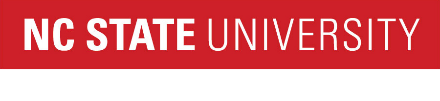 2020-2021 Graduating Senior Survey:  
Teacher Education Programs
    
INSTRUCTIONS:
    
All NC State graduating seniors majoring in programs leading to Teaching Licensure are being asked to respond to the following questions. The College of Education is very interested in your opinions and believes that as a graduating senior you can provide it with useful information to help evaluate and improve its program. We appreciate your taking the time to answer these questions.  
   
Once you have answered all the questions, you must hit the "Next" button at the end of the form to submit your answers.tep1 1. What curriculum are you in?AED (Agricultural and Extension Education)  (1) LTA (Teacher Education in Spanish Language and Literature)  (2) LTF (Teacher Education in French Language and Literature)  (3) LTN (Teacher Education in English)  (4) ELM (Elementary Education)  (5) MED (Mathematics Education)  (6) MKE (Business and Marketing Education)  (7) MSL (Middle Grades Language Arts/Social Studies Concentration)  (8) MSM (Middle Grades Teacher Education - Mathematics)  (9) MSS (Middle Grades Teacher Education - Science)  (10) SED (Science Education)  (11) TED/TDE (Technology Education - Licensure Concentration)  (12) Other (please specify)  (13) ________________________________________________tep2 2. What is your cumulative undergraduate GPA?Below 2.25  (1) 2.25 to 2.49  (2) 2.50 to 2.74  (3) 2.75 to 2.99  (4) 3.00 to 3.24  (5) 3.25 to 3.49  (6) 3.50 to 3.74  (7) 3.75 to 4.00  (8) tep3 3. What is your primary level of teaching interest?Elementary education (K-6)  (1) Middle grades education (6-9)  (2) High school education (9-12)  (3) tep4 4. What are your plans after graduation?Full-time study  (1) Full-time teaching  (2) Teaching and part-time study  (3) Full-time work in a non-teaching position  (4) Other (please describe):  (5) ________________________________________________tep For your PROFESSIONAL courses in Education, Psychology and Methods, how would you rate the following:tep For your PROFESSIONAL courses in Education, Psychology and Methods, to what degree were the following concepts discussed:tep To what extent did your PROFESSIONAL courses and clinical, in-school experiences (including 204/250/206, 311/312, and student teaching) enhance your ability to:tep To what extent did your PROFESSIONAL courses and clinical, in-school experiences (including 204/250/206, 311/312, and student teaching) enhance your ability to:tep How well did the CONTENT courses in your teaching field (such as courses in science, history, foreign language, mathematics, English, etc.) provide you directly or by example with:tep For courses in your CONTENT or teaching field, how would you rate the following:Poor (1)Fair (2)Good (3)Very good (4)Excellent (5)5. Quality of teaching (tep5) 6. Quality of clinical in-school experiences (tep6) 7. Facilitation of your own professional development (tep7) Not at all (1)Infrequently (2)Somewhat frequently (3)Extensively (4)8. Theories of human development (tep8) 9. Classroom management (tep9) 10. Learning theories, including constructivism (tep10) 11. Assessment of learning (tep11) 12. Inquiry/research skills (tep12) 13. Cooperative learning and collaboration with colleagues (tep13) 14. State standards for teaching (tep14) 15. Professional development (tep15) 16. Professional ethics (tep16) 17. Instructional technology (tep17) Not at all (1)Somewhat (2)Sufficiently (3)Very well (4)18. Foster classroom collaboration (tep18) 19. Effectively develop a lesson plan (tep19) 20. Foster intellectual development of students (tep20) 21. Write effectively as a teacher (tep21) 22. Manage behavior of students (tep22) 23. Use instructional technology in the classroom (tep23) 24. Establish equity in the classroom (tep24) 25. Actively engage students in the learning process (tep25) 26. Meet the social and emotional needs of your students (tep26) Not at all (1)Somewhat (2)Sufficiently (3)Very well (4)27. Work with colleagues in your school (tep27) 28. Work effectively with parents (tep28) 29. Teach children from diverse ethnic backgrounds (tep29) 30. Teach children with diverse academic backgrounds (tep30) 31. Assess student learning (tep31) 32. Develop your own cultural competence (tep32) Not at all (1)Somewhat (2)Sufficiently (3)Very well (4)33. Sufficient knowledge to teach your subject area (tep33) 34. Teaching techniques for use with your students (tep34) 35. Skills in instructional technology (tep35) 36. Methods for teaching your specific content (tep36) 37. Laboratory skills (tep37) 38. Understanding of connections between your content field and other content areas (tep38) Poor (1)Fair (2)Good (3)Very good (4)Excellent (5)39. Quality of instruction (tep39) 40. Importance of the content to the content that is taught in public schools (tep40) 41. Your instructor as a model for public school teaching (tep41) 42. Techniques of teaching used by your instructor (tep42) 